Publish Your Self AssessmentYou will now attach and/or embed your self-assessment to the bottom of the blog post with the artifact you have chosen. You may choose to make this post private or public. After placing your artifact on a blog post, follow the instructions below.Categories - Self-AssessmentTags - Now tag your post using the tag that corresponds to the competency that you have written about. You can choose more than one. Please use lower case letters and be exact.#creativethinkingcc#communicationcc#criticalthinkingcc#socialresponsibilitycc#personalidentitycc#personalawarenessccUse the Add Document button located at the top of your post page and embed your self-assessment at the bottom of your blog post.Publish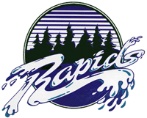 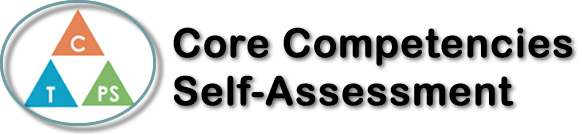 Name: Kaitlyn Buckles Date:  September 16, 2021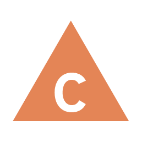 How does the artifact you selected demonstrate strengths & growth in the communication competency?In what ways might you further develop your communication competency?Self-ReflectionDescribe how the artifact you selected shows your strengths & growth in specific core competencies. The prompt questions on the left - or other self-assessment activities you may have done - may guide your reflection process.In earth science 11, we were assigned “it’s in the stars.” The point was to look at stars spread out on paper and use our imagination to create our own constellation from what image you saw in the stars. Then we had to colour our constellation and make up a story about how it became a constellation. I think this project is evolving my critical thinking because we had to use lots of imagination for this assignment. I saw a butterfly in the stars and made up a story about how it became a constellation. Overall, I would have improved my writing skills and made the story more creative and clearer how it formed to be a constellation.  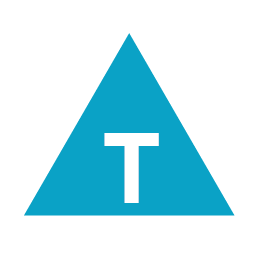 How does the artifact you selected demonstrate strengths & growth in the thinking competencies?In what ways might you further develop your thinking competencies?Self-ReflectionDescribe how the artifact you selected shows your strengths & growth in specific core competencies. The prompt questions on the left - or other self-assessment activities you may have done - may guide your reflection process.In earth science 11, we were assigned “it’s in the stars.” The point was to look at stars spread out on paper and use our imagination to create our own constellation from what image you saw in the stars. Then we had to colour our constellation and make up a story about how it became a constellation. I think this project is evolving my critical thinking because we had to use lots of imagination for this assignment. I saw a butterfly in the stars and made up a story about how it became a constellation. Overall, I would have improved my writing skills and made the story more creative and clearer how it formed to be a constellation.  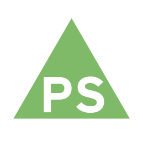 How does the artifact you selected demonstrate strengths & growth in the personal & social competencies?In what ways might you further develop your personal & social competencies?Self-ReflectionDescribe how the artifact you selected shows your strengths & growth in specific core competencies. The prompt questions on the left - or other self-assessment activities you may have done - may guide your reflection process.In earth science 11, we were assigned “it’s in the stars.” The point was to look at stars spread out on paper and use our imagination to create our own constellation from what image you saw in the stars. Then we had to colour our constellation and make up a story about how it became a constellation. I think this project is evolving my critical thinking because we had to use lots of imagination for this assignment. I saw a butterfly in the stars and made up a story about how it became a constellation. Overall, I would have improved my writing skills and made the story more creative and clearer how it formed to be a constellation.  